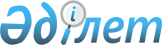 О внесении изменений в решение маслихата Илийского района от 21 декабря 2013 года № 27-125 "О районном бюджете Илийского района на 2014-2016 годы"
					
			Утративший силу
			
			
		
					Решение Илийского районного маслихата Алматинской области от 29 апреля 2014 года № 32-149. Зарегистрировано Департаментом юстиции Алматинской области 16 мая 2014 года № 2707. Утратило силу решением Илийского районного маслихата Алматинской области от 30 июля 2015 года № 47-223
      Сноска. Утратило силу решением Илийского районного маслихата Алматинской области от 30.07.2015 № 47-223 (вступает в силу с момента опубликования).

      Примечание РЦПИ:

      В тексте документа сохранена пунктуация и орфография оригинала.
      В соответствии с пунктом 4 статьи 106 Бюджетного кодекса Республики Казахстан от 4 декабря 2008 года, подпунктом 1) пункта 1 статьи 6 Закона Республики Казахстан от 23 января 2001 года "О местном государственном управлении и самоуправлении в Республике Казахстан" маслихат Илийского района РЕШИЛ:
      1. Внести в решение Илийского районного маслихата от 21 декабря 2013 года № 27-125 "О районном бюджете Илийского района на 2014-2016 годы" (зарегистрированного в Реестре государственной регистрации нормативных правовых актов 30 декабря 2013 года за № 2539, опубликованного в районной газете "Илийские зори" № 1-2(4532) от 10 января 2014 года), в решение Илийского районного маслихата от 10 февраля 2014 года № 28-130 "О внесении изменений в решение маслихата Илийского района от 21 декабря 2013 года № 27-125 "О районном бюджете Илийского района на 2014-2016 годы" (зарегистрированного в Реестре государственной регистрации нормативных правовых актов 21 февраля 2014 года за № 2592, опубликованного в районной газете "Илийские зори" № 11(4542) от 7 марта 2014 года), в решение Илийского районного маслихата от 04 апреля 2014 года № 30-143 "О внесении изменений в решение маслихата Илийского района от 21 декабря 2013 года № 27-125 "О районном бюджете Илийского района на 2014-2016 годы" (зарегистрированного в Реестре государственной регистрации нормативных правовых актов 14 апреля 2014 года за № 2657, опубликованного в районной газете "Илийские зори" № 18(4549), № 19 (4550) от 29 апреля 2014 года) следующие изменения:
      в пункте 1 по строкам:
      1) "Доходы" цифру "61949739" заменить на цифру "62379283", в том числе:
      "поступления трансфертов" цифру "8222884" заменить на цифру "8652428", в том числе:
      "целевые текущие трансферты" цифру "2012849" заменить на цифру "2429393";
      "целевые трансферты на развитие" цифру "6210035" заменить на цифру "6223035".
      2) "Затраты" цифру "63668099" заменить на цифру "64097643".
      2. Приложение 1 к указанному решению изложить в новой редакции согласно приложения 1 к настоящему решению.
      3. Контроль за исполнением настоящего решения возложить на постоянную комиссию районного маслихата.
      4. Настоящее решение вводится в действие с 1 января 2014 года. Районный бюджет Илийского района на 2014 год
					© 2012. РГП на ПХВ «Институт законодательства и правовой информации Республики Казахстан» Министерства юстиции Республики Казахстан
				
      Председатель сессии

Ш. Кагазбаева

      Секретарь районного маслихата

Е. Турымбетов

      "СОГЛАСОВАНО"

      Руководитель государственного

      учреждения "Отдел экономики

      и бюджетного планирования

      Илийского района"

Естеусизова Гульнар Таутаевна
Приложение 1
к решению маслихата Илийского
района от 29 апреля 2014 года
№ 32-149 "О внесении изменений
в решение маслихата Илийского
района от 04 апреля 2014 года
№ 30-143 "О районном бюджете
Илийского района на 2014-2016 годы"
Приложение 1
утвержденное решением маслихата
Илийского района от 21 декабря
2013 года № 27-125 "О районном
бюджете Илийского района
на 2014-2016 годы"
Категория
Категория
Категория
Категория
Категория
Сумма
(тысяч
тенге)
Класс
Класс
Класс
Класс
Сумма
(тысяч
тенге)
Подкласс
Подкласс
Подкласс
Сумма
(тысяч
тенге)
Специфика
Специфика
Сумма
(тысяч
тенге)
Наименование
Сумма
(тысяч
тенге)
I.Доходы
62 379 283
1
Налоговые поступления
53 248 065
04
Налоги на собственность
1 983 000
1
Hалоги на имущество
1 450 000
3
Земельный налог
53 300
4
Hалог на транспортные средства
474 900
5
Единый земельный налог
4 800
05
Внутренние налоги на товары, работы и
услуги
51 205 235
2
Акцизы
51 130 125
3
Поступления за использование природных и
других ресурсов
8 200
4
Сборы за ведение предпринимательской и
профессиональной деятельности
60 710
5
Налог на игорный бизнес
6 200
0 7
Прочие налоги
500
1
Прочие налоги
500
08
Обязательные платежи, взимаемые за
совершение юридически значимых действий и
(или) выдачу документов уполномоченными
на то государственными органами или
должностными лицами
59 330
1
Государственная пошлина
59 330
2
Неналоговые поступления
58 790
01
Доходы от государственной собственности
20 190
5
Доходы от аренды имущества, находящегося
в государственной собственности
20 190
04
Штрафы, пени, санкции, взыскания,
налагаемые государственными учреждениями,
финансируемыми из государственного
бюджета, а также содержащимися и
финансируемыми из бюджета (сметы
расходов) Национального Банка Республики
Казахстан
31 000
1
Штрафы, пени, санкции, взыскания,
налагаемые государственными учреждениями,
финансируемыми из государственного
бюджета, а также содержащимися и
финансируемыми из бюджета (сметы
расходов) Национального Банка Республики
Казахстан, за исключением поступлений от
организаций нефтяного сектора
31 000
06
Прочие неналоговые поступления
7 600
1
Прочие неналоговые поступления
7 600
3
Поступления от продажи основного капитала
420 000
03
Продажа земли и нематериальных активов
420 000
1
Продажа земли
420 000
4
Поступления трансфертов
8 652 428
02
Трансферты из вышестоящих органов
государственного управления
8 652 428
2
Трансферты из областного бюджета
8 652 428
Функциональная группа
Функциональная группа
Функциональная группа
Функциональная группа
Функциональная группа
Функциональная группа
Сумма
(тысяч
тенге)
Функциональная подгруппа
Функциональная подгруппа
Функциональная подгруппа
Функциональная подгруппа
Функциональная подгруппа
Сумма
(тысяч
тенге)
Администратор бюджетных программ
Администратор бюджетных программ
Администратор бюджетных программ
Администратор бюджетных программ
Сумма
(тысяч
тенге)
Программа
Программа
Программа
Сумма
(тысяч
тенге)
Подпрограмма
Подпрограмма
Сумма
(тысяч
тенге)
Наименование
Сумма
(тысяч
тенге)
ІІ.Затраты
64 097 643 
01
Государственные услуги общего
характера
492 656 
1
Представительные, исполнительные и
другие органы, выполняющие общие
функции государственного управления
452 882 
112
Аппарат маслихата района (города
областного значения)
14 205 
001
Услуги по обеспечению деятельности
маслихата района (города областного
значения)
13 405 
003
Капитальные расходы государственного
органа
800 
122
Аппарат акима района (города
областного значения)
211 194 
001
Услуги по обеспечению деятельности
акима района (города областного
значения)
85 713 
003
Капитальные расходы государственного
органа
125 481 
123
Аппарат акима района в городе, города
районного значения, поселка, села,
сельского округа
227 483 
001
Услуги по обеспечению деятельности
акима района в городе, города
районного значения, поселка, села,
сельского округа
224 483 
1
123
022
Капитальные расходы государственного
органа
3 000 
2
Финансовая деятельность
14 669 
452
Отдел финансов района (города
областного значения)
14 669 
001
Услуги по реализации государственной
политики в области исполнения бюджета
района (города областного значения) и
управления коммунальной собственностью
района (города областного значения)
10 982 
003
Проведение оценки имущества в целях
налогообложения
2 339 
2
452
010
Приватизация, управление коммунальным
имуществом, постприватизационная
деятельность и регулирование споров,
связанных с этим
600 
2
452
018
Капитальные расходы государственного
органа
748 
5
Планирование и статистическая
деятельность
25 105 
453
Отдел экономики и бюджетного
планирования района (города областного
значения)
25 105 
001
Услуги по реализации государственной
политики в области формирования и
развития экономической политики,
системы государственного планирования
и управления района (города областного
значения)
17 973 
004
Капитальные расходы государственного
органа
7 132 
02
Оборона
9 721 
1
Военные нужды
2 548 
122
Аппарат акима района (города
областного значения)
2 548 
005
Мероприятия в рамках исполнения
всеобщей воинской обязанности
2 548 
2
Организация работы по чрезвычайным
ситуациям
7 173 
122
Аппарат акима района (города
областного значения)
7 173 
2
122
006
Предупреждение и ликвидация
чрезвычайных ситуаций масштаба района
(города областного значения)
6 000 
007
Мероприятия по профилактике и тушению
степных пожаров районного (городского)
масштаба, а также пожаров в населенных
пунктах, в которых не созданы органы
государственной противопожарной службы
1 173 
03
Общественный порядок, безопасность,
правовая, судебная,
уголовно-исполнительная деятельность
11 206 
9
Прочие услуги в области общественного
порядка и безопасности
11 206 
485
Отдел пассажирского транспорта и
автомобильных дорог района (города
областного значения)
11 206 
021
Обеспечение безопасности дорожного
движения в населенных пунктах
11 206 
04
Образование
8 409 599 
1
Дошкольное воспитание и обучение
790 236 
464
Отдел образования района (города
областного значения)
790 236 
009
Обеспечение деятельности организаций
дошкольного воспитания и обучения
152 516 
040
Реализация государственного
образовательного заказа в дошкольных
организациях образования
637 720 
2
Начальное, основное среднее и общее
среднее образование
4 283 362 
123
Аппарат акима района в городе, города
районного значения, поселка, села,
сельского округа
32 739 
005
Организация бесплатного подвоза
учащихся до школы и обратно в сельской
местности
32 739 
464
Отдел образования района (города
областного значения)
4 250 623 
003
Общеобразовательное обучение
4 250 623 
9
Прочие услуги в области образования
3 336 001 
464
Отдел образования района (города
областного значения)
692 316 
001
Услуги по реализации государственной
политики на местном уровне в области
образования
16 865 
004
Информатизация системы образования в
государственных учреждениях
образования района (города областного
значения)
84 361 
005
Приобретение и доставка учебников,
учебно-методических комплексов для
государственных учреждений образования
района (города областного значения)
116 596 
015
Ежемесячная выплата денежных средств
опекунам (попечителям) на содержание
ребенка-сироты (детей-сирот), и
ребенка (детей), оставшегося без
попечения родителей
45 508 
067
Капитальные расходы подведомственных
государственных учреждений и
организаций
428 986 
467
Отдел строительства района (города
областного значения)
2 643 685 
037
Строительство и реконструкция объектов
образования
2 643 685 
06
Социальная помощь и социальное
обеспечение
298 962 
2
Социальная помощь
268 028 
451
Отдел занятости и социальных программ
района (города областного значения)
268 028 
002
Программа занятости
48 579 
004
Оказание социальной помощи на
приобретение топлива специалистам
здравоохранения, образования,
социального обеспечения, культуры,
спорта и ветеринарии в сельской
местности в соответствии с
законодательством Республики Казахстан
36 966 
005
Государственная адресная социальная
помощь
12 860 
006
Оказание жилищной помощи
18 846 
007
Социальная помощь отдельным категориям
нуждающихся граждан по решениям
местных представительных органов
18 155 
010
Материальное обеспечение
детей-инвалидов, воспитывающихся и
обучающихся на дому
9 038 
014
Оказание социальной помощи нуждающимся
гражданам на дому
52 171 
016
Государственные пособия на детей до 18
лет
54 671 
017
Обеспечение нуждающихся инвалидов
обязательными гигиеническими
средствами и предоставление услуг
специалистами жестового языка,
индивидуальными помощниками в
соответствии с индивидуальной
программой реабилитации инвалида
16 742 
9
Прочие услуги в области социальной
помощи и социального обеспечения
30 934 
451
Отдел занятости и социальных программ
района (города областного значения)
30 934 
001
Услуги по реализации государственной
политики на местном уровне в области
обеспечения занятости и реализации
социальных программ для населения
28 506 
011
Оплата услуг по зачислению, выплате и
доставке пособий и других социальных
выплат
2 428 
07
Жилищно-коммунальное хозяйство
4 993 423 
1
Жилищное хозяйство
3 277 637 
463
Отдел земельных отношений района
(города областного значения)
431 362 
016
Изъятие земельных участков для
государственных нужд
431 362 
467
Отдел строительства района (города
областного значения)
2 626 021 
003
Проектирование, строительство и (или)
приобретение жилья коммунального
жилищного фонда
286 874 
004
Проектирование, развитие, обустройство
и (или) приобретение
инженерно-коммуникационной
инфраструктуры
2 339 147 
485
Отдел пассажирского транспорта и
автомобильных дорог района (города
областного значения)
36 340 
004
Ремонт и благоустройство объектов в
рамках развития городов и сельских
населенных пунктов по Дорожной карте
занятости 2020
36 340 
487
Отдел жилищно-коммунального хозяйства
и жилищной инспекции района (города
областного значения)
183 914 
001
Услуги по реализации государственной
политики на местном уровне в области
жилищно-коммунального хозяйства и
жилищного фонда
7 961 
487
003
Капитальные расходы государственного
органа
5 823 
004
Изъятие, в том числе путем выкупа
земельных участков для государственных
надобностей и связанное с этим
отчуждение недвижимого имущества
630 
07
1
487
005
Организация сохранения
государственного жилищного фонда
1 500 
1
487
032
Капитальные расходы подведомственных
государственных учреждений и
организаций
168 000 
2
Коммунальное хозяйство
1 223 359 
487
Отдел жилищно-коммунального хозяйства
и жилищной инспекции района (города
областного значения)
1 223 359 
016
Функционирование системы водоснабжения
и водоотведения
87 821 
026
Организация эксплуатации тепловых
сетей, находящихся в коммунальной
собственности районов (городов
областного значения)
15 539 
027
Организация эксплуатации сетей
газификации, находящихся в
коммунальной собственности районов
(городов областного значения)
15 887 
028
Развитие коммунального хозяйства
613 670 
029
Развитие системы водоснабжения и
водоотведения
490 442 
3
Благоустройство населенных пунктов
492 427 
123
Аппарат акима района в городе, города
районного значения, поселка, села,
сельского округа
465 927 
008
Освещение улиц населенных пунктов
36 371 
009
Обеспечение санитарии населенных
пунктов
12 025 
010
Содержание мест захоронений и
погребение безродных
1 800 
011
Благоустройство и озеленение
населенных пунктов
415 731 
07
3
487
Отдел жилищно-коммунального хозяйства
и жилищной инспекции района (города
областного значения)
26 500 
07
3
487
030
Благоустройство и озеленение
населенных пунктов
26 500 
08
Культура, спорт, туризм и
информационное пространство
135 705 
1
Деятельность в области культуры
55 164 
455
Отдел культуры и развития языков
района (города областного значения)
55 164 
003
Поддержка культурно-досуговой работы
55 164 
2
Спорт
11 107 
465
Отдел физической культуры и спорта
района (города областного значения)
11 107 
001
Услуги по реализации государственной
политики на местном уровне в сфере
физической культуры и спорта
5 429 
2
004
Капитальные расходы государственного
органа
400 
006
Проведение спортивных соревнований на
районном (города областного значения)
уровне
657 
007
Подготовка и участие членов сборных
команд района (города областного
значения) по различным видам спорта на
областных спортивных соревнованиях
4 621 
3
Информационное пространство
37 829 
455
Отдел культуры и развития языков
района (города областного значения)
37 829 
006
Функционирование районных (городских)
библиотек
33 680 
007
Развитие государственного языка и
других языков народа Казахстана
4 149 
9
Прочие услуги по организации культуры,
спорта, туризма и информационного
пространства
31 605 
455
Отдел культуры и развития языков
района (города областного значения)
8 941 
001
Услуги по реализации государственной
политики на местном уровне в области
развития языков и культуры
5 441 
455
032
Капитальные расходы подведомственных
государственных учреждений и
организаций
3 500 
456
Отдел внутренней политики района
(города областного значения)
22 664 
001
Услуги по реализации государственной
политики на местном уровне в области
информации, укрепления
государственности и формирования
социального оптимизма граждан
22 664 
10
Сельское, водное, лесное, рыбное
хозяйство, особо охраняемые природные
территории, охрана окружающей среды и
животного мира, земельные отношения
149 501 
1
Сельское хозяйство
55 911 
453
Отдел экономики и бюджетного
планирования района (города областного
значения)
14 079 
099
Реализация мер по оказанию социальной
поддержки специалистов
14 079 
462
Отдел сельского хозяйства района
(города областного значения)
13 588 
001
Услуги по реализации государственной
политики на местном уровне в сфере
сельского хозяйства
12 788 
10
1
462
006
Капитальные расходы государственного
органа
800 
473
Отдел ветеринарии района (города
областного значения)
28 244 
001
Услуги по реализации государственной
политики на местном уровне в сфере
ветеринарии
8 265 
007
Организация отлова и уничтожения
бродячих собак и кошек
2 700 
10
1
473
008
Возмещение владельцам стоимости
изымаемых и уничтожаемых больных
животных, продуктов и сырья животного
происхождения
14 975 
009
Проведение ветеринарных мероприятий по
энзоотическим болезням животных
2 304 
6
Земельные отношения
14 339 
463
Отдел земельных отношений района
(города областного значения)
14 339 
001
Услуги по реализации государственной
политики в области регулирования
земельных отношений на территории
района (города областного значения)
9 885 
10
6
463
004
Организация работ по зонированию
земель
4 454 
9
Прочие услуги в области сельского,
водного, лесного, рыбного хозяйства,
охраны окружающей среды и земельных
отношений
79 251 
473
Отдел ветеринарии района (города
областного значения)
79 251 
011
Проведение противоэпизоотических
мероприятий
79 251 
11
Промышленность, архитектурная,
градостроительная и строительная
деятельность
14 522 
2
Архитектурная, градостроительная и
строительная деятельность
14 522 
467
Отдел строительства района (города
областного значения)
7 560 
001
Услуги по реализации государственной
политики на местном уровне в области
строительства
6 988 
11
2
467
017
Капитальные расходы государственного
органа
572 
468
Отдел архитектуры и градостроительства
района (города областного значения)
6 962 
001
Услуги по реализации государственной
политики в области архитектуры и
градостроительства на местном уровне
6 962 
12
Транспорт и коммуникации
347 836 
1
Автомобильный транспорт
341 295 
485
Отдел пассажирского транспорта и
автомобильных дорог района (города
областного значения)
341 295 
023
Обеспечение функционирования
автомобильных дорог
90 583 
12
1
485
045
Капитальный и средний ремонт
автомобильных дорог районного значения
и улиц населенных пунктов
250 712 
9
Прочие услуги в сфере транспорта и
коммуникаций
6 541 
485
Отдел пассажирского транспорта и
автомобильных дорог района (города
областного значения)
6 541 
001
Услуги по реализации государственной
политики на местном уровне в области
пассажирского транспорта и
автомобильных дорог
6 076 
485
003
Капитальные расходы государственного
органа
465 
13
Прочие
240 543 
3
Поддержка предпринимательской
деятельности и защита конкуренции
8 482 
469
Отдел предпринимательства района
(города областного значения)
8 482 
001
Услуги по реализации государственной
политики на местном уровне в области
развития предпринимательства и
промышленности
7 982 
13
3
469
004
Капитальные расходы государственного
органа
500 
9
Прочие
232 061 
123
Аппарат акима района в городе, города
районного значения, поселка, села,
сельского округа
20 668 
040
Реализация мер по содействию
экономическому развитию регионов в
рамках Программы "Развитие регионов"
20 668 
452
Отдел финансов района (города
областного значения)
18 804 
012
Резерв местного исполнительного органа
района (города областного значения)
18 804 
464
Отдел образования района (города
областного значения)
16 160 
041
Реализация мер по содействию
экономическому развитию регионов в
рамках Программы "Развитие регионов"
16 160 
13
9
473
Отдел ветеринарии района (города
областного значения)
48 200
13
9
473
040
Реализация мер по содействию
экономическому развитию регионов в
рамках Программы "Развитие регионов"
48 200 
487
Отдел жилищно-коммунального хозяйства
и жилищной инспекции района (города
областного значения)
128 229 
040
Реализация мер по содействию
экономическому развитию регионов в
рамках Программы "Развитие регионов"
128 229 
15
Трансферты
48 993 969 
1
Трансферты
48 993 969 
452
Отдел финансов района (города
областного значения)
48 993 969 
452
006
Возврат неиспользованных
(недоиспользованных) целевых
трансфертов
5 935 
007
Бюджетные изъятия
48 988 034 
III.Чистое бюджетное кредитование
50 696 
Бюджетные кредиты
63 894 
10
Сельское, водное, лесное, рыбное
хозяйство, особо охраняемые природные
территории, охрана окружающей среды и
животного мира, земельные отношения
63 894 
1
Сельское хозяйство
63 894 
453
Отдел экономики и бюджетного
планирования района (города областного
значения)
63 894 
006
Бюджетные кредиты для реализации мер
социальной поддержки специалистов
63 894 
Категория
Категория
Категория
Категория
Категория
Сумма
(тысяч
тенге)
Класс
Класс
Класс
Класс
Сумма
(тысяч
тенге)
Подкласс
Подкласс
Подкласс
Сумма
(тысяч
тенге)
Специфика
Специфика
Сумма
(тысяч
тенге)
Наименование
Сумма
(тысяч
тенге)
5
Погашение бюджетных кредитов
13 198
01
Погашение бюджетных кредитов
13 198
1
Погашение бюджетных кредитов, выданных из
государственного бюджета
13 198
Функциональная группа
Функциональная группа
Функциональная группа
Функциональная группа
Функциональная группа
Функциональная группа
Сумма
(тысяч
тенге)
Функциональная подгруппа
Функциональная подгруппа
Функциональная подгруппа
Функциональная подгруппа
Функциональная подгруппа
Сумма
(тысяч
тенге)
Администратор бюджетных программ
Администратор бюджетных программ
Администратор бюджетных программ
Администратор бюджетных программ
Сумма
(тысяч
тенге)
Программа
Программа
Программа
Сумма
(тысяч
тенге)
Подпрограмма
Подпрограмма
Сумма
(тысяч
тенге)
Наименование
Сумма
(тысяч
тенге)
IV.Сальдо по операциям с финансовыми
активами
0
Категория
Категория
Категория
Категория
Категория
Сумма
(тысяч
тенге)
Класс
Класс
Класс
Класс
Сумма
(тысяч
тенге)
Подкласс
Подкласс
Подкласс
Сумма
(тысяч
тенге)
Специфика
Специфика
Сумма
(тысяч
тенге)
Наименование
Сумма
(тысяч
тенге)
06
Поступления от продажи финансовых активов
государства
0
Категори
Категори
Категори
Категори
Категори
Сумма
(тысяч
тенге)
Класс
Класс
Класс
Класс
Сумма
(тысяч
тенге)
Подкласс
Подкласс
Подкласс
Сумма
(тысяч
тенге)
Специфика
Специфика
Сумма
(тысяч
тенге)
Наименование
Сумма
(тысяч
тенге)
V.Дефицит (профицит) бюджета
-1 769 056
VI.Финансирование дефицита (использование
профицита) бюджета
1 769 056
07
Поступления займов
211 818
01
Внутренние государственные займы
211 818
2
Договоры займа
211 818
08
Движение остатков бюджетных средств
1 802 047
01
Остатки бюджетных средств
1 802 047
1
Свободные остатки бюджетных средств
1 802 047
01
Свободные остатки бюджетных средств
1 802 047
Функциональная группа
Функциональная группа
Функциональная группа
Функциональная группа
Функциональная группа
Функциональная группа
Сумма
(тысяч
тенге)
Функциональная подгруппа
Функциональная подгруппа
Функциональная подгруппа
Функциональная подгруппа
Функциональная подгруппа
Сумма
(тысяч
тенге)
Администратор бюджетных программ
Администратор бюджетных программ
Администратор бюджетных программ
Администратор бюджетных программ
Сумма
(тысяч
тенге)
Программа
Программа
Программа
Сумма
(тысяч
тенге)
Подпрограмма
Подпрограмма
Сумма
(тысяч
тенге)
Наименование
Сумма
(тысяч
тенге)
16
Погашение займов
244 809 
1
Погашение займов
244 809 
452
Отдел финансов района (города
областного значения)
244 809 
008
Погашение долга местного
исполнительного органа перед
вышестоящим бюджетом
244 808 
021
Возврат неиспользованных бюджетных
кредитов, выданных из местного бюджета
1 